Erfassungsbogen 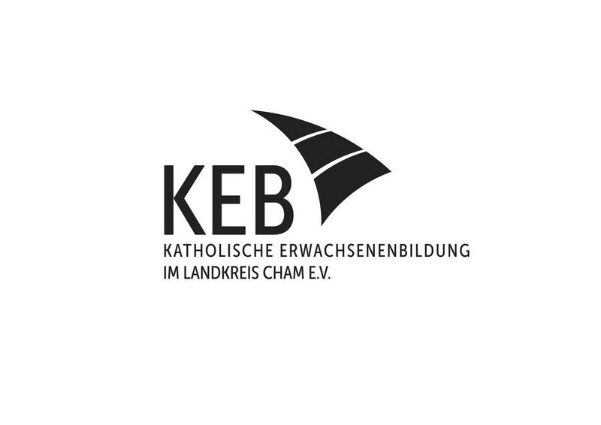 für Veranstaltungen von ______________ die keine Kosten verursacht haben   oder die bei der Kath. Erwachsenenbildung nicht abgerechnet wurden.  (Bitte senden an: Katholische Erwachsenenbildung im Landkreis Cham, Schützenstr. 14, 93413 Cham | Fax 0 99 71 – 80 16 71 | info@keb-cham.de)Erklärung:	Zu den Veranstaltungen wurde öffentlich eingeladen. Falls die Angaben nicht auf der Homepage oder im Programmheft der Katholischen Erwachsenenbildung veröffentlicht waren, sind Belege (siehe Rückseite!) beigefügt. Die Teilnehmendenzahlen wurden durch Zählung von zwei Personen ermittelt.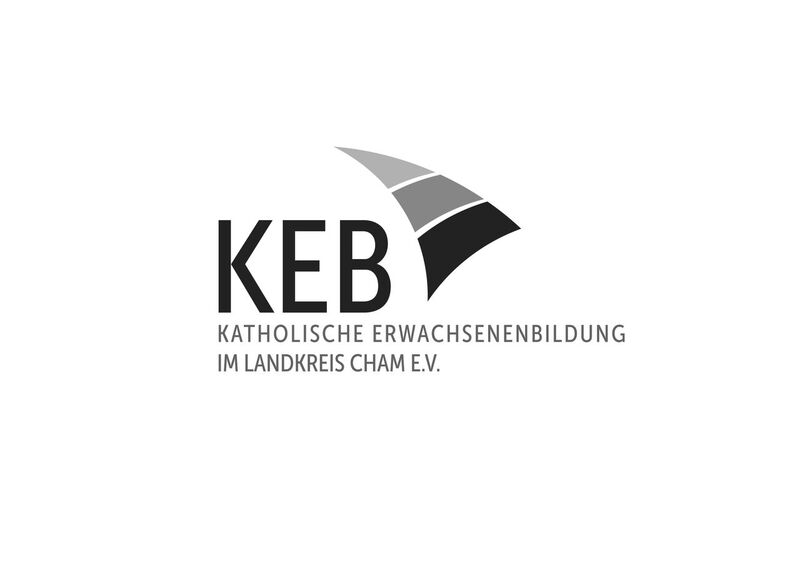 ErläuterungDie Öffentlichkeit einer Maßnahme ist nachzuweisen.Dies kann in einer oder mehreren der nachstehend genannten Formen geschehen:a.	Ankündigung im Programmheft der Katholischen Erwachsenenbildungb.	Ankündigung in der Presse oder einem anderen öffentlichen Organc.	gesonderte Einladung (z.B. Plakat oder Handzettel)Den Öffentlichkeitsnachweis b oder c bitte immer dem Abrechnungs- und Erfassungsbogen beilegen!Grundsätzlich gilt: die Zusammenarbeit mit der Kath. Erwachsenenbildung muss erkennbar sein mit zusätzlichen Formulierungen wie z. B. -    „… in Zusammenarbeit mit der KEB Cham“        oder „….die Veranstaltung findet im Rahmen der Katholischen Erwachsenenbildung….“    statt. DatumThemaVeranstaltungsortMitveranstalter TeilnehmerzahlTeilnehmerzahlUhrzeit/Dauer Uhrzeit/Dauer  Leitung | Organisation | Referent*in z.B.PGR / S/ KDFB / KAB / KF/ KLBinsgesamtdavon weiblichvonbisAbsender:(Name undAdresse)Datum, Unterschrift (Verantwortlicher Veranstalter)Telefon:Email:Datum, Unterschrift (2.bestätigende Person)